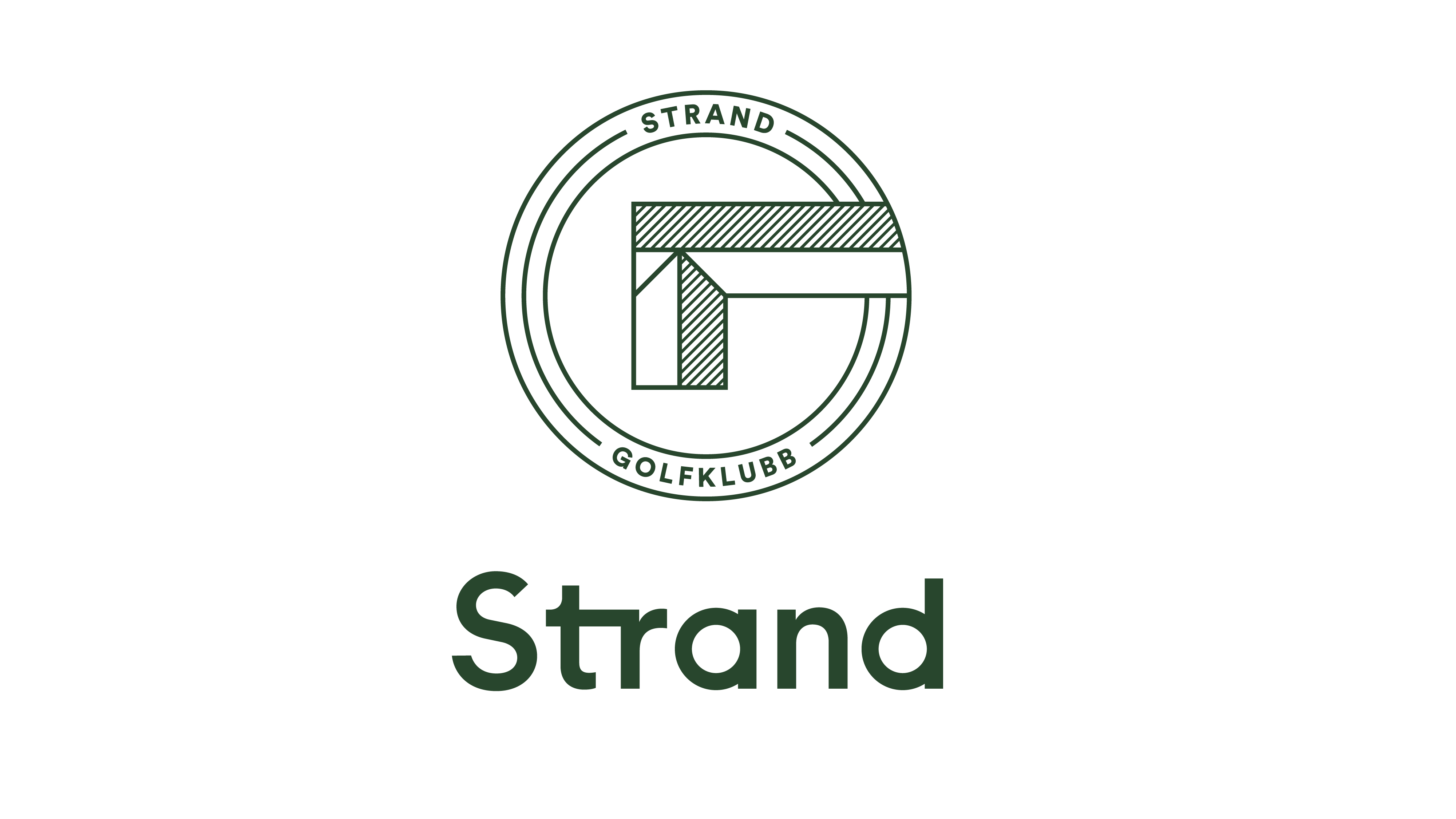 Strand Cup 2019 – Round 1 Results (Net)1. Stefan Tillman	-2 - 15 points + 8 bonus points = 23 points2. Nick Potter	-1 - 14 points + 4 bonus points = 18 points3. Jonny Högbacka	+1 - 13 points + 2 bonus points = 15 points4. Hans-Åge Jacobsen	+2 - 12 points5. Ulf Diasitay	+4 - 11 pointsT6. Tony Larsson	+5 - 10 pointsT6. Mattias Andersson	+5 - 10 points8. Tommy Öberg	+6 - 8 pointsT9. Robert Palmgren	+7 - 7 pointsT9. Joakim Andersson	+7 - 7 pointsT9. Clas Söderberg	+7 - 7 points12. Alf Holmgren	+11 - 4 pointsT13. Anton Dahlmark	+16 - 3 pointsT13. Mikael Leisman	+16 - 3 points15. Sten Petterson	+22 - 1 pointLowest Gross ScoreJonny Högbacka - 80Closest To PinHole 3: Jonny Högbacka 1.36mHole 7: Hans-Åge Jacobsen 3.00mHole 9: Ulf Diasitay – 6.45mHole 10: Tony Larsson – 3.88mHole 13: Nick Potter – 4.58mHole 18: Ulf Diasitay 4.35mStrand Cup Order Of Merit1. Stefan Tillman	232. Nick Potter	18 3. Jonny Högbacka	154. Hans-Åge Jacobsen	12 5. Ulf Diasitay	11T6. Tony Larsson	10T6. Mattias Andersson	10 8. Tommy Öberg	8T9. Robert Palmgren	7T9. Joakim Andersson	7 T9. Clas Söderberg	7 12. Alf Holmgren	4T13. Anton Dahlmark	3T13. Mikael Leisman	3 15. Sten Pettersson	1Closest To Pin LeaderboardUlf Diatsitay - 2Jonny Högbacka – 1Hans-Åge Jacobsen -1Tony Larsson - 1Nick Potter - 1